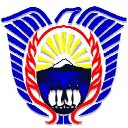 ____________________				_____________________
Firma y Aclaración U.O				Firma y Aclaración DCCORDEN DE SERVICIOORDEN DE SERVICIOORDEN DE SERVICIOORDEN DE SERVICIOORDEN DE SERVICIOFecha:CONTRATADO/A:CUITN° Registro:N° Registro:Unidad de Organización:Por la presente en relación al Contrato de Locación de Servicios de Asesoramiento suscripto con el Poder Legislativo de Tierra del Fuego Antártida e Islas del Atlántico Sur, solicito se provea el asesoramiento sobre el área de su incumbencia según el siguiente detalle:Por la presente en relación al Contrato de Locación de Servicios de Asesoramiento suscripto con el Poder Legislativo de Tierra del Fuego Antártida e Islas del Atlántico Sur, solicito se provea el asesoramiento sobre el área de su incumbencia según el siguiente detalle:Por la presente en relación al Contrato de Locación de Servicios de Asesoramiento suscripto con el Poder Legislativo de Tierra del Fuego Antártida e Islas del Atlántico Sur, solicito se provea el asesoramiento sobre el área de su incumbencia según el siguiente detalle:Por la presente en relación al Contrato de Locación de Servicios de Asesoramiento suscripto con el Poder Legislativo de Tierra del Fuego Antártida e Islas del Atlántico Sur, solicito se provea el asesoramiento sobre el área de su incumbencia según el siguiente detalle:Por la presente en relación al Contrato de Locación de Servicios de Asesoramiento suscripto con el Poder Legislativo de Tierra del Fuego Antártida e Islas del Atlántico Sur, solicito se provea el asesoramiento sobre el área de su incumbencia según el siguiente detalle:Mes calendarioCantidad de MódulosCantidad de MódulosImporteImporteSubtotales